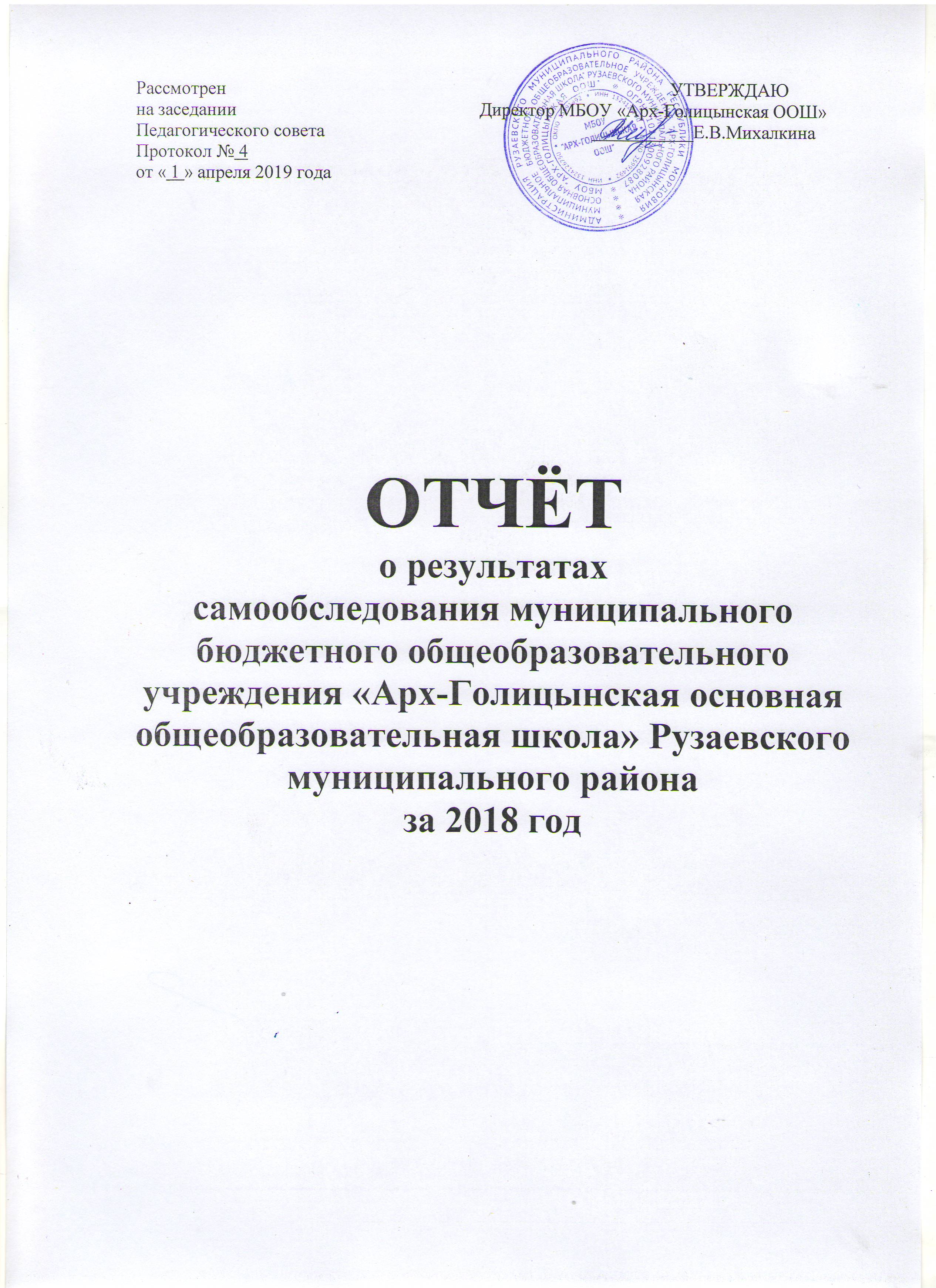 СодержаниеI раздел.  Аналитическая часть………………………………………………….31.1.Общие сведения об общеобразовательной организации…………………..41.2. Система управление образовательным учреждением………………… …51.3. Оценка образовательной деятельности………… ………………………..51.4.Содержание и качество подготовки обучающихся……………………….101.5. Востребованность выпускников………  …………………………………131.6.Качество кадрового, учебно-методического, библиотечно-информационного, обеспечения………………………………………………131.7. Материально-техническая база…………………………………………  .161.7.1.Условия, обеспечивающие безопасность образовательной среды… ..171.8.Оценка функционирования внутренней системы оценки качества образования……………………………………………………………………  18II  раздел. Показатели деятельности общеобразовательной организации, подлежащей самообследованию……………………………………………….22АНАЛИТИЧЕСКАЯ ЧАСТЬСамообследование муниципального бюджетного общеобразовательного учреждения «Арх-Голицынская основная общеобразовательная школа» Рузаевского муниципального района,  Республики Мордовия  за 2018 календарный год,     проводилось в соответствии с Порядком проведения самообследования образовательной организации, утвержденном Приказом Министерства образования и науки РФ от 14 июня 2013 г. N 462 "Об утверждении Порядка проведения самообследования образовательной организации", с учетом изменений Порядка проведения  самообследования образовательной организации, утверждённый приказом Министерства образования и науки   РФ от 14 декабря 2017 года №1218,  от 10.12.2013 № 1324 «Об утверждении показателей деятельности образовательной организации, подлежащей самообследованию».Самообследование   проводится   ежегодно   за   предшествующий самообследованию календарный год в форме анализа.     При самообследовании дается оценка содержанию образования и образовательной деятельности МБОУ «Арх-Голицынская ООШ», оцениваются условия и результаты   реализации  основных образовательных программ.      В своей деятельности муниципальное бюджетное общеобразовательное учреждение «Арх-Голицынская основная общеобразовательная школа»  руководствуется следующими документами:Конституцией Российской Федерации;  Федеральным Законом «Об образовании в Российской Федерации» от 29 декабря 2012 г. № 273-ФЗ;  Нормативными актами Министерства образования и науки Российской Федерации и Министерства образования Республики Мордовия; Нормативными документами  Управления образования  администрации Рузаевского муниципального района;Уставом и  внутренними локальными актами  учреждения.      Деятельность школы осуществляется исходя из принципа неукоснительного соблюдения законных прав всех участников образовательных отношений.     Образовательное учреждение стремится к максимальному учету потребностей и склонностей обучающихся, интересов родителей (законных представителей) в целях наиболее полного удовлетворения  их запросов.     В школе уделяется приоритетное внимание решению вопросов создания комфортных условий образовательной деятельности. Целью настоящего  самообследования является информирование родителей и общественность об образовательной деятельности школы, основных результатах и проблемах ее функционирования и развития.Миссия образовательного учреждения  заключается в том,  чтобы создать  образовательную  среду, способствующую тому, чтобы каждый обучающийся вне зависимости от своих психофизических способностей, учебных возможностей, склонностей мог реализовать себя как субъект собственной жизни,  в деятельности, общении, в социуме.Общие сведения об учреждении1.2. Система управления образовательным учреждениемУправление МБОУ «Арх-Голицынская ООШ» осуществляется в соответствии с Федеральным законом № 273-ФЗ от 29.12.2012 г. «Об образовании в Российской Федерации» и Уставом на принципах демократичности, открытости, единства единоначалия и коллегиальности, объективности и полноте используемой информации, приоритета общечеловеческих ценностей, охраны жизни и здоровья человека, свободного развития личности.Цель управления школой заключается в формировании современного образовательного пространства школьной организации, способствующего обеспечению равных и всесторонних возможностей для полноценного образования, воспитания, развития каждого участника образовательной  деятельности.Органы управления, действующие в Школе: 1)Педагогический совет;2) Общее собрание работников учреждения;3) Управляющий совет. 4) Совет ученического самоуправления (Совет старшеклассников)Для осуществления учебно-методической работы в школе созданы:- методическое объединение классных руководителей;- творческая группа учителей.     Все перечисленные структуры совместными усилиями решают основные задачи образовательного учреждения и соответствуют Уставу МБОУ «Арх-Голицынская ООШ».    Организация управления образовательного учреждения соответствует основным требованиям. Собственные нормативные и организационно-распорядительные документы  соответствуют действующему законодательству и Уставу.     Ведущим  принципом  управления  является  согласованность   интересов  участников образовательных отношений: обучающихся, родителей (законных представителей), учителей на основе открытости    и  ответственности  за образовательные результаты. 1.3. Оценка образовательной деятельностиОбразовательная деятельность в МБОУ  «Арх-Голицынская ООШ»  организуется в соответствии с Федеральным законом от 29.12.2012 № 273-ФЗ «Об образовании в Российской Федерации», ФГОС начального общего, основного общего образования, СанПиН 2.4.2.2821-10«Санитарно-
эпидемиологические требования к условиям и организации обучения в общеобразовательных учреждениях», основными образовательными 
программами по уровням, включая учебные планы, годовые календарные графики, расписанием занятий.Учебный план 1–4-х классов ориентирован на 4-летний нормативный срок освоения основной образовательной программы начального общего 
образования (реализация ФГОС НОО), 5–9-х классов – на 5-летний нормативный срок освоения основной образовательной программы 
основного общего образования (реализация ФГОС ООО.   Реализация общеобразовательных программ начального общего, основного общего образования   осуществляется через усвоение федерального государственного образовательного стандарта.  В образовательном учреждении реализуется УМК «Школа России».    Организация  образовательного  процесса  в  учреждении   регламентируется  учебным   планом    (разбивкой    содержания   образовательной  программы   по  учебным   курсам,  дисциплинам  и  годам   обучения,   годовым   календарным   учебным  графиком   и  расписанием   занятий).В учебном плане полностью реализуются федеральный и национально-региональный компоненты государственного образовательного стандарта, которые обеспечивают единство образовательного пространства РФ и РМ и гарантируют овладение выпускниками школы необходимым минимумом знаний, умений и навыков, обеспечивающими возможности продолжения образования.          В  учреждении разработаны  образовательные  программы по учебным предметам и курсам,  целью реализации которых является обеспечение выполнения требований стандартов образования по изучаемым предметам учебного плана.     Основным типом организационной модели внеурочной деятельности в МБОУ  «Арх-Голицынская ООШ» является модель дополнительного образования (внутришкольная система  дополнительного образования – кружки, секции). Изучение учебных предметов федерального компонента организуется с использованием учебных пособий, входящих в федеральный перечень учебников.Комплекс программного и учебно-методического обеспечения соответствует образовательным программам, учебному плану  и специфике деятельности образовательного учреждения. Сведения о численности обучающихся за три годаКонтингент обучающихся и его структура на конец 2018 годаКонтингент обучающихся стабилен, движение обучающихся происходит по объективным причинам (переезд в другие населенные пункты РФ) и не вносит дестабилизацию в процесс развития школы. Воспитательная работаЦель воспитательной работы школы -  создание условий для формирования личности обучающегося  – человека, обладающего духовным богатством, способного к творчеству и самостоятельности в различных сферах деятельности, готового к самоопределению в жизни.     Управление воспитательной системой осуществляется через структурные компоненты: классы, кружки по интересам, органы ученического самоуправления, методическое объединение классных руководителей, общешкольный родительский комитет, Управляющий  совет, Совет отцов.     Система строится таким образом, чтобы каждый обучающийся на всех ступенях обучения мог получить максимально возможную степень воспитания, и развития в соответствии с его индивидуальными возможностями и потребностями.       Воспитательная деятельность школы проводится согласно планам работы УО Рузаевского муниципального района, общешкольному, классных руководителей, руководителей дополнительного образования. Для реализации содержания воспитательной системы в школе разработаны и функционируют следующие программы: «Программа духовно-нравственного развития и воспитания школьников», «Программа воспитания и социализации обучающихся», «Я – гражданин России»Программа духовно-нравственного развития и воспитания  школьников обучающихся предусматривают формирование нравственного уклада школьной жизни, обеспечивающего создание соответствующей социальной среды развития обучающихся и включающего воспитательную, учебную, внеучебную, социально значимую деятельность обучающихся, основанного на системе духовных идеалов многонационального народа России, базовых национальных ценностей, традиционных моральных норм, реализуемого в совместной социально-педагогической деятельности школы, семьи и других субъектов общественной жизни.Цель духовно-нравственного развития и воспитания обучающихся: воспитание, социально-педагогическая поддержка становления и развития высоконравственного, творческого, компетентного гражданина России, принимающего судьбу Отечества как свою личную, осознающего ответственность за настоящее и будущее своей страны, укоренённого в духовных и культурных традициях многонационального народа Российской Федерации.В связи с этим разработана система мероприятий, которая охватывает все стороны жизни школы. Основа организационно-массовой работы - это те мероприятия, которые отражают традиции школы. К ним относятся: «День Знаний»,  «День Учителя», «День самоуправления», «День Матери», «Новогодние праздники», «День Защитника Отечества», «Международный женский день 8 марта», «Предметные недели», «День Победы», «Последний звонок», «День защиты детей».        Школа стала центром проведения массовых мероприятий. Общешкольные мероприятия являются событием для всего села        Школа поддерживает и дорожит традициями, потому как  в их основе лежит длительный совместный опыт.  Одни из них  ведут свою историю со дня создания образовательной организации, другие создаются в процессе совершенствования содержания, форм организации и методов учебно-воспитательной работы. Через школьные традиции формируется отношение  школьника к окружающей действительности, происходит совместное участие детей и взрослых в общественно значимых событиях, трудовых делах. Поэтому процесс использования традиций школы неизменно оказывается одним из важных моментов функционирования системы воспитания.     Уровень удовлетворенности внеклассной жизнью среди обучающихся школы, по данным проведенных опросов, достаточно высок.   Вышеуказанные мероприятия обеспечивают приобщение обучающихся к сокровищам мировой и национальной культуры, помогают становлению ценностных ориентаций, соответствующих современному обществу.Для предупреждения правонарушений  разработана система классных часов, родительских собраний, бесед; встречи с сотрудниками  ПДН,  МВД, ФАП, настоятелем церкви. Решая задачи сохранения и укрепления здоровья детей, школа развивает спортивно-оздоровительную работу, направленную на профилактику табакокурения, алкоголизма и наркомании, школьного и дорожного травматизма, формирование ЗОЖ.      Особое внимание уделяется вопросам создания безопасной школьной среды. Во всех помещениях  школы имеются дымовые извещатели,  оборудована «тревожная кнопка». Учреждение имеет систему видеонаблюдения.Общая площадь помещений, в которых осуществляется образовательная деятельность, соответствует общей площади помещений в расчете на одного ученика требованиям СанПиН.     С обучающимися и с персоналом, проводятся инструктажи по технике безопасности с соответствующим оформлением инструктажа в журналах.     Пристальное внимание уделяется обеспечению безопасности  обучающихся во внеурочное время.  Все праздники,  экскурсии, походы, поездки оформляются приказами директора о безопасности обучающихся и ответственности учителей, проводятся инструктажи о безопасности движения, делаются рекомендации по поведению во время таких мероприятий.Дополнительное образованиеДополнительное образование ведется по программам следующей направленности:спортивно-оздоровительное;общеинтеллектуальное;общекультурное;духовно- нравственное;социальное.Выбор направлений осуществлен на основании опроса обучающихся и родителей.1.4. Содержание и качество подготовки обучающихся1.4.1.Результаты ОГЭ-9 классПолученные результаты государственной итоговой аттестации выпускников 9 класса  показывают положительную динамику. Это свидетельствует об эффективной деятельности педагогического коллектива, включающей в себя проведение инструктивных совещаний, родительскихсобраний, консультаций, организацию дополнительных занятий.         В течение учебного года проводились  диагностические и тренировочные занятия по математике, русскому языку и предметам по выбору обучающихся.     В отчетном периоде школа  участвовала во Всероссийских проверочных работах и обучающиеся четвертого  класса  продемонстрировали 58 % уровень качества знаний.Результаты обучающихся  пятого ишестого  классов по русскому языку, математики, биологии, истории  составляют 40 % качества знания.       На уровне образовательного учреждения  итоги   ВПР  используются для  сравнения, анализа  достижений планируемых результатов в соответствии с  ООП НОО  и с ООП ООО   ФГОС и организации работы в направлении коррекции существующих пробелов. 1.4.2. Мониторинг качества знания за 2018 годВнутренняя оценка качества образования осуществляется школой самостоятельно в соответствии с существующими требованиями и включает в себярезультаты промежуточной аттестации.Её результаты: 12 обучающихся (33,3 %) освоили учебный материал на «4» и «5».1.4.3.Результаты качества знания за год1.4.4. Итоги Всероссийской предметной олимпиады школьниковмуниципальный этап)В муниципальном этапеВсероссийской олимпиады школьников участие приняли обучающиеся 7-9 классов. Количество участников муниципального этапа по сравнению с прошлым учебным годом осталось прежним. Количество предметов увеличилось.Одной из задач качественного образования, которая должна решаться в школе, является создание условий для формирования и развития положительной учебной мотивации  у школьников. С целью  реализации учебных задач и  повышения мотивации обучающихся, учителя  используют дистанционную форму обучения в онлайн-платформе «Учи.ру».   В системе школьного образования существуют разнообразные формы организации творческой деятельности обучающихся. Среди них распространены творческие конкурсы, научно-исследовательские проекты, мастер-классы, олимпиады и др.    В отчетном периоде обучающиеся школы проявили активность и результативность.  Участвуя  в различных конкурсах, обучающиеся становились  участниками и призерами  муниципальных, республиканских конкурсов, всероссийских и международных конкурсах: 1.5. Востребованность выпускников Основное общее образованиеАнализ трудоустройства и занятости выпускников 2018 года свидетельствует о том, что  100% выпускников школы поступают в средние специальные учебные заведения.Выпускники основной школы отдали предпочтение средним специальным учебным заведениям (ГБПОУ Республики Мордовия «Саранский политехнический техникум» (Рузаевское отделение);ФГБОУ ВО "НИ МГУ им. Н.П. Огарёва" (Факультет довузовской подготовки и среднего профессионального образования); ФГБОУ ВО "НИ МГУ им. Н.П. Огарёва" (Рузаевский институт машиностроения).После получения профессионального образования молодые специалисты трудоустраиваются преимущественно по полученной специальности.    Образовательное учреждение открыто обществу. На  сайте учреждения  можно узнать всю информацию о МБОУ «Арх-Голицынская ООШ». 1.6.Качество кадрового, учебно-методического, библиотечно-информационного обеспечения.1.6.1Характеристика педагогических  кадровАнализ данных позволяет говорить о работоспособности коллектива, о его активности, стремлении повышать свой профессиональный уровень.  Распределение педагогов МБОУ «Арх-Голицынская ООШ»по стажуПовышение квалификации и профессиональная переподготовка педкадров в 2018  годуПовышение квалификации педагогов в период введения федеральных государственных образовательных стандартов – насущная задача сегодняшнего дня. Повышение квалификации носит системный и плановый характер.Формы повышения квалификации:- курсовая подготовка в ГБУ ДПО «Мордовский республиканский институт образования»;- профессиональная переподготовка в ООО "Центр онлайн-обучения Нетология - групп";- практико-ориентированные семинары на базе других учреждений;- самообразование;- обмен опытом в рамках взаимодействия между школами.За последние 3 года произошли  количественные и качественные изменения педагогического коллектива. Все педагогические работники школы, повысили свое мастерство через курсовую подготовку и профессиональную переподготовку.1.6.2.Учебно-методическое  и библиотечно-информационное обеспечение.  В образовательном учреждении   по всем предметам учебного плана разработаны рабочие программы, рассмотренные  на заседаниях школьных методических объединений и утвержденные директором школы. Структура рабочих программ соответствует требованиям ФГОС.       Преподавание всех учебных дисциплин обеспечено учебно-методическими комплектами, соответствующими федеральному перечню учебников.        Одним из  эффективных технических средств, при помощи которого можно значительно разнообразить процесс обучения является  информатизацияобразовательного процесса. Для решения этой задачи школа обладает  следующими информационно-техническими ресурсами:      В школе  организован доступ обучающихся и  педагогов к сети Интернет. Педагоги не только пользуются  ресурсами Интернета, но и проходят дистанционные курсы повышения квалификации.            Учреждение  в полном объеме  работает в системе «Сетевой город»,  «Е-услуги», организовано взаимодействие с родителями  по сети Интернет. Образовательный процесс по всем  предметам  осуществляется с  использованием информационно-коммуникативных технологий. Школа  имеет официальный сайт, который расположен по адресу: http://golruz.schoolrm.ru/.  Содержимое сайта образовательной организации соответствует  требованиям Постановления Правительства Российской Федерации от  10 июля 2013 г. № 582 « Об утверждении правил размещения  на официальном сайте образовательной организации в информационно-телекоммуникационной сети «Интернет» и обновления информации об образовательной организации.» А так же формату представления на нем информации согласно приказу Федеральной службы по надзору в сфере образования и науки от 29.05.2014 г. №785.	Школьный сайт достаточно популярен среди всех участников образовательного процесса, социальных партнеров учреждения  и выпускников. Здесь систематически выставляются школьные новости.Школьный библиотечный фонд располагает достаточным количеством учебников для 100 % обеспечения ими всех учащихся 1-9 классов.Общее количество фонда  составляет 871 единицы хранения. Фонд учебной литературы – 797 экз. Поступление учебников в 2018 году осуществлялось за счет бюджетных источников финансирования на сумму53810 руб.1.7.  Материально-техническая базаМатериально-технические условия образовательного учреждения  позволяют реализовывать основную образовательную программу начального общего образования, основного общего образования и обеспечивают: 1) возможность достижения обучающимися установленных ФГОС требований к результатам освоения основной образовательной программы начального общего образования и основного общего образования, а также ФКГОС основного общего образования; 2) соблюдение: -санитарно-гигиенических норм образовательной деятельности (требования к водоснабжению, канализации, освещению, воздушно-тепловому режиму);-санитарно-бытовых условий (имеются:   раздевалки  для обучающихся, санузлы, места личной  гигиены); Материально-техническая база соответствует действующим санитарным и противопожарным нормам, нормам охраны труда работников организаций, осуществляющих образовательную деятельность, нормам, предъявляемым к: территории  и зданию школы.Учреждение располагается в  1-этажном здании. Территория школы огорожена по периметру.  На территории школы находитсяспортивная площадка. Материально-техническая база находится в удовлетворительном состоянии.    Общая площадь всех помещений образовательного учреждения–511,8 кв. метров. Имеется автономная котельная, водоснабжение, канализация. Учебная площадь –469,8кв. метров. Учебно-опытный участок- 0,5 га.   В школе имеется столовая на 20 посадочных мест, оборудованная кухня. Организовано трехразовое горячее  питание обучающихся с учетом энергетической ценности продуктов и сбалансированного рациона.Горячим питанием охвачено  100% обучающихся. Льготой на оплату  питания пользуются – 13%  обучающихся. За качеством горячего питания следят ответственный работник по питанию, директор школы. Контроль над организацией и приемом пищи обучающимися осуществляют ответственный педагог по организации питания, классные руководители, повар   Учебные кабинеты, гимнастический зал, мастерская оснащены необходимой учебной мебелью,  оборудованием и инвентарем в соответствии с требованиями санитарных правил для освоения образовательных программ, обеспечены естественной и искусственной освещенностью, воздушно-тепловым режимом в соответствии с требованиями санитарных правил.     Занятия в образовательной организации  проходят в  одну смену. Количество  обучающихся 37 человек.  Техническое состояние образовательного учреждения и материальная база позволяют школе осуществлять  учебно-воспитательную деятельность в соответствии с государственными нормативными требованиями к образовательному учреждению заявленного вида. Развитие материально-технической базы в соответствии с поставленными задачами, происходило за счёт бюджетных (федеральный и муниципальный бюджет) ассигнований.    Библиотечный фонд пополнился  на сумму 53810,00 руб.  Закуплены ученические парты и стулья для классов.   Проведен косметический ремонт классных кабинетов и коридоров. Облагорожена вся территория школы. Проводится планомерная работа по созданию единого информационного пространства между участниками образовательного процесса: активно ведется сайт школы, персональные сайты педагогов, используются разнообразные информационные ресурсы сети Интернет, ведутся электронные дневники и журналы.  1.7.1.Условия, обеспечивающие безопасность образовательной среды  Безопасность ОУ является приоритетной в деятельности администрации школы и педагогического коллектива. Объектом этой деятельности являются: охрана труда, правила техники безопасности, гражданская оборона, меры по предупреждению террористических актов и контроля соблюдения требований охраны труда. Безопасность ОУ включает все виды безопасности, в том числе: пожарную, электрическую, опасность, связанную с техническим состоянием среды обитания.   Реальные   условия   современной   жизни   подтверждают несомненную актуальность изучения и обеспечения безопасности. Комплексная безопасность школы достигается в процессе осуществления следующих основных мер и мероприятий:контроль и обеспечение состояния безопасности для своевременного обнаружения и предотвращения опасных проявлений и ситуаций;осуществление пожарного надзора, в школе установлена система автоматической пожарной сигнализации: прибор приемно-контрольный охранно-пожарный;организация пропускного режима, исключающего несанкционированное проникновение на объект граждан и техники; имеется система видеонаблюдения,    установлены камеры видеонаблюдения по периметру и в  здании школы.имеется кнопка экстренного вызова.система голосового оповещения.      Плановая работа по антитеррористической защищенности ведется на основе разработанного Паспорта безопасности. Допуск без ограничений на территорию школы разрешается автомобильному транспорту экстренных аварийных служб, скорой медицинской помощи, пожарной охраны, управления ЧС и ПБ, управления внутренних дел, газовой службы, тепловых сетей, электросетей при выводе их из строя. Допуск указанного автотранспорта разрешается администрацией школы при проверке у водителей сопроводительных документов и документов, удостоверяющих личность водителя.В школе имеется тревожно-вызывная сигнализация, представляющая собой стационарную кнопку тревожной сигнализации, оборудованную на посту охраны. Эта сигнализация предназначена для скрытого и экстренного вызова группы задержания вневедомственной охраны и группы немедленного реагирования. Она находится в рабочем состоянии постоянно и ежедневно проверяется сотрудниками школы, отвечающими за безопасность, с обязательной регистрацией в журналеПо результатам динамического наблюдения за здоровьем детей выявлено снижение  заболеваемости учащихся ОРВИ и гриппом.Просветительская работа по формированию ценностного отношения к здоровью в школе ведется по разным направлениям. Это серии классных часов  «Будем здоровы», «Уроки безопасности». 	Ежегодно проводятся медицинские осмотры детей и работников школы, Дни здоровья, традиционные мероприятия, физкультминутки, спортивные соревнования, тематические классные часы и многое другое.	Организованы спортивные секции,  проводились  соревнования «Веселые старты». Учащиеся постоянно участвовали в районных соревнованиях и турнирах по футболу, шашкам.Вакцино- профилактикой охвачены  более 90% здоровых учащихся, 100% учителей. Доля сотрудников, прошедших курсы по первой медицинской помощи-100% учителей. В 2018 году доля травматизма обучающихся  во время пребывания в школе составила  0% ,  случаев дорожно-транспортного травматизма  не было.1.8.Оценка функционирования внутренней системы оценки качества образованияШкола обеспечивает разработку и внедрение модели системы оценки качества образования в школе, проведение необходимых оценочных процедур, учет и дальнейшее использование полученных результатов. Основными пользователями результатов системы оценки качества образования  школы являются: учителя, обучающиеся и их родители. Оценка качества образования  осуществлялась посредством:системы внутришкольного контроля;государственной (итоговой) аттестации выпускников; внутреннего мониторинга качества образования;внешнего мониторинга качества образования.В качестве источников  данных для оценки качества образования использовались:образовательная статистика;промежуточная и итоговая аттестация;мониторинговые исследования;отчеты работников школы;посещение уроков и внеклассных мероприятий.Организационная структура, занимающаяся внутришкольной оценкой, экспертизой качества образования и интерпретацией полученных результатов, включает в себя: администрацию школы, педагогический совет, методический совет школы, методические объединения учителей-предметников. Предметом системы оценки качества образования являются:качество образовательных результатов обучающихся (степень соответствия индивидуальных образовательных достижений и результатов освоения обучающимися образовательных программ государственному и социальному стандартам);качество организации образовательного процесса: доступность образования, условия комфортности получения образования, материально-техническое обеспечение образовательного процесса, организация питания;качество основных и дополнительных образовательных программ, принятых и реализуемых в школе, условия их реализации;воспитательная работа;профессиональная компетентность педагогов, их деятельность по обеспечению требуемого качества результатов образования; состояние здоровья обучающихся.Полученные в ходе самообследования данные обеспечивают  возможность описания состояния образовательной системы школы, дают общую оценку результативности деятельности ОУ.В рамках внутришкольного контроля осуществлены:- посещения уроков, внеклассных мероприятий,  - проверки поурочного планирования учителей, - ведения классных журналов, журналов внеурочной деятельности и кружковой работы, - ведения дневников обучающихся, - ведения тетрадей обучающихся.По итогам поверок изданы справки, приказы, заслушаны на административных совещаниях, заседаниях школьных МО.При посещении уроков и внеклассных мероприятий  выявлено, что учителя используют как традиционные формы обучения, так и инновационные информационно-коммуникационные технологии, технологии проектного обучения, кейс-технологии, игровые и интерактивные технологии, элементы проблемного обучения, что способствует развитию интеллектуального уровня детей, их интереса и творческих способностей, самостоятельности, создало новые возможности получения знаний.Ежегодно проводится внутришкольный мониторинг, одним из направлений которого является отслеживание качества обучения обучающихся школы. Он носит системный характер и осуществлялся в виде текущих, административных работ. Мониторинг проводился как по промежуточным, так и по текущим результатам.По итогам мониторинговых исследований в конце учебного года был проведён всесторонний анализ результатов работы, отмечены положительные  и отрицательные тенденции развития школы. Поставлены задачи на следующий год.Выводы и заключенияЗадачи, поставленные перед школой в 2018    году,  в основном решены.   Показателями успешности работы являются:Выполнение Закона  «Об образовании»;Укрепление материально-технической базы;Отсутствие обучающихся  состоящих на внутришкольном учете;Успешная итоговая аттестация выпускников;Успешная аттестация педагогических работников школы;Внедрение в образовательный  процесс деятельностных форм обучения с применением элементов современных педагогических технологий;Выполнение учебных программ;Перевод всех  обучающихся в следующий класс.На основе проведённого анализа состояния общего образования и перспектив развития планируется следующая работа:Активизация научно-методической работы в школе с одарёнными детьми, повышение качества данной работы по подготовке обучающихся к школьным и муниципальным предметным олимпиадам.Мотивация обучающихся к трудовой деятельности по профессиям и специальностям,  особенно  востребованным  в  сельской местности. Активизация   профориентационной   работы с обучающимися 9 класса.Введение специальных элективных курсов для углубленного изучения отдельных предметов в целях  повышения качества подготовки к ГИА.  Развитие  социального  партнёрства, усиление взаимодействия с родительской общественностью в направлении развития общественного управления.Развитие сетевых и дистанционных формы работы с одаренными и талантливыми детьми, в том числе с привлечением внешних ресурсов. Совершенствование  системы электронного учета контингента обучающихся.	Директор школы: __________ Михалкина Е.В.ПОКАЗАТЕЛИ
ДЕЯТЕЛЬНОСТИ ОБЩЕОБРАЗОВАТЕЛЬНОЙ ОРГАНИЗАЦИИ,ПОДЛЕЖАЩЕЙ САМООБСЛЕДОВАНИЮМБОУ «Арх-Голицынская ООШ»Рузаевского района Республики Мордовия в 2018 году.Директор школы: ___________ Михалкина Е.В.1. Наименование МБОУ в соответствии с УставомМуниципальное бюджетное общеобразовательное учреждение «Арх-Голицынская основная общеобразовательная школа»2. Юридический адрес431465 Республика Мордовия, Рузаевский район, с. Арх- Голицыно, ул. Советская, д.403. Телефон8(834)51593194.Адрес электронной почтыArxoo@yandex.ru5.Адрес официального сайт в сети «Интернет»http://golruz.schoolrm.ru/6. УчредительАдминистрация  Рузаевского муниципального района7. Администрация:директорМихалкина Елена Викторовназаместитель директора по УВР Марченкова Галина Андреевна8.УставУстав  МБОУ «Арх-Голицынская ООШ» утверждён Главой администрации Рузаевского муниципального района Постановление  администрации  Рузаевского муниципального района от  от 25 сентября 2015 г. № 12389. Лицензия серия 13Л01 №0000230, регистрационный номер № 3673Срок действия: бессрочно.10. Свидетельство о государственной аккредитации 13А01 №0000423, регистрационный номер № 2643Срок действия: до 01.04.2026 г11. Образовательные программы ОУ (по лицензии) 1. Начальное общее образование;2. Основное общее образование.12. Органы самоуправленияПедагогический совет;Управляющий совет;Общее собрание работников Учреждения.Уровень образования2016год2016год2017год2017годначало 2018 годаначало 2018 годаУровень образованияКол-во классов-комплектовКол-во обучающихсяКол-во классов комплектовКол-во обучающихсяКол-во классов- комплектовКол-во обучающихсяНОО222217117ООО519517517ИТОГО741734734КлассыКоличествоклассовВ них обучаетсяПо общеобразовательным программам По программам адаптированного обучения11550213303144041660 итого4181805144061871712208133091220итого519181ВСЕГО937361ПредметКол-во выпускниковКол-во выпускниковСдалоСдалоКачествоКачествоСредний баллПредметВсегоПринимавших в ГИА,чел. (%)Чел%Чел%Русский язык33 (100%)310000%3Математика33 (100%)3100267%3,7Обществознание22 (67%)21002100%4Биология33 (100%)3100267%4Информатика11(33%)11001100%5№ п/пДатаКл.Кол-во чел.ПредметУровеньКачество знаний(%)Успеваемость (%)Ср.балл115.03.1877Географиярегиональный 66,71003,7222.11.1887Немецкий языкрегиональный33,31003,3КлассУспеваемость первое полугодие%Успеваемость второе полугодие%Качество знаний первое полугодие%Качество знаний второе полугодие%1 класс----2 класс10010050-3 класс1001000254 класс1001002501 – 4 классы10010017,6105 класс10010057256 класс1001005057,17 класс100100100508 класс10010001009 класс10010033,305 – 9 классы10010052,950ИТОГО10010035,335,7№ п/пКол-во участ-овклассдатапредметрезультатрезультат№ п/пКол-во участ-овклассдатапредметрейтинговое местовсегоучастников1.1чел.8 класс12ноябряМатематика19(3 балла /35)222.2 чел.5 класс3 класс13 ноябряМордовский язык9(12баллов/90)4(25баллов/63)15133.1 чел.7 класс22 ноябряБиология1528,9 балла /68)224.1 чел.8 класс26 ноябряРусский язык2525 баллов /100)276.1 чел.8 класс29ноябряИстория11(24 баллов/100)19Название конкурсаРуководительКоличество победителейРождественская лыжняСоловьев Ю.С.1Олимпиада «Эрудит»Марченкова А.А.4Межпредметная онлайн-олимпиада Учи.ру «Дино-олимпиада»Соловьева О.В.Марченкова Г.А.8Путешествие в ВизантиюМитяева Р.А.1Олимпиада по литературе «Жить не по лжи…»Парамонов Д.В1Межпредметная онлайн-олимпиада Учи.ру по русскому языку «Заврики»Марченкова Г.А.1Вторая международная онлайн-олимпиада по математике для учеников начальной школыBricsmath.comМарченкова Г.А.4Патриоты своей страныСоловьев Ю.С.1Олимпиада по всеобщей историиМитяева Р.А.3Олимпиада по русскому языкуСорокина Н.В. 1НаименованиеКоличество Окончили 9-й класс3Продолжили обучение в 10 классе0Продолжили обучение в системе СПО3Не обучается (по инвалидности и достижении 18 лет) 0Переход в другую школу 0 Педагогические работникиВсего% к общему числу педагогических работниковВсего педагогических работников10100Укомплектованность педагогическими работниками10100Образование: высшее10100среднее специальное--Квалификационные категории:высшая--первая770соответствие занимаемой должности220  Почётный работник общего образования»220Почётная грамота Министерства образования РФ220 Почётная грамота Министерства образования РМ220стажКоличество педагоговПроцентное отношение1-5 лет110 %6-10 лет110 %11-20 лет110 %21-25 лет330 %26-30 лет220 %31-40 лет220 %Более 40 лет--за последние 3 года:за последние 3 года: 2018 году 2018 годуКурсы повышения квалификации10100 %660%Профессиональную переподготовку330 %110%№п/пНаименованиеКоличество штук1Компьютерные классы12Автоматизированные рабочие места  63.Количество обучающихся  на 1 ПК64Сканеры 05Принтеры 26в т.ч. цветные17Компьютеры, объединенные в сеть  и подключенные к сети Интернет48Ноутбук29МФУ310 Цифровой фотоаппарат с   камерой1N п/пПоказателиЕдиница измерения1.Образовательная деятельность1.1Общая численность учащихся35 человек1.2Численность учащихся по образовательной программе начального общего образования18 человек1.3Численность учащихся по образовательной программе основного общего образования17человек1.4Численность учащихся по образовательной программе среднего общего образования0 человек1.5Численность/удельный вес численности учащихся, успевающих на "4" и "5" по результатам промежуточной аттестации, в общей численности учащихся12 человек/ 34%1.6Средний балл государственной итоговой аттестации выпускников 9 класса по русскому языку31.7Средний балл государственной итоговой аттестации выпускников 9 класса по математике3,71.8Средний балл единого государственного экзамена выпускников 11 класса по русскому языку01.9Средний балл единого государственного экзамена выпускников 11 класса по математике01.10Численность/удельный вес численности выпускников 9 класса, получивших неудовлетворительные результаты на государственной итоговой аттестации по русскому языку, в общей численности выпускников 9 класса0 человек/ 0 %1.11Численность/удельный вес численности выпускников 9 класса, получивших неудовлетворительные результаты на государственной итоговой аттестации по математике, в общей численности выпускников 9 класса 0 человек/0 %1.12Численность/удельный вес численности выпускников 11 класса, получивших результаты ниже установленного минимального количества баллов единого государственного экзамена по русскому языку, в общей численности выпускников 11 класса0 человек/1.13Численность/удельный вес численности выпускников 11 класса, получивших результаты ниже установленного минимального количества баллов единого государственного экзамена по математике, в общей численности выпускников 11 класса0 человек/1.14Численность/удельный вес численности выпускников 9 класса, не получивших аттестаты об основном общем образовании, в общей численности выпускников 9 класса 0 человек/0 %1.15Численность/удельный вес численности выпускников 11 класса, не получивших аттестаты о среднем общем образовании, в общей численности выпускников 11 класса0 человек/1.16Численность/удельный вес численности выпускников 9 класса, получивших аттестаты об основном общем образовании с отличием, в общей численности выпускников 9 класса0 человека /0 %1.17Численность/удельный вес численности выпускников 11 класса, получивших аттестаты о среднем общем образовании с отличием, в общей численности выпускников 11 класса 0 человека/1.18Численность/удельный вес численности учащихся, принявших участие в различных олимпиадах, смотрах, конкурсах, в общей численности учащихся30 человек/86 %1.19Численность/удельный вес численности учащихся - победителей и призеров олимпиад, смотров, конкурсов, в общей численности учащихся, в том числе:19 человек/54 %1.19.1Регионального уровня1 человек/5%1.19.2Федерального уровня 12 человек/64 %1.19.3Международного уровня6 человек/31 %1.20Численность/удельный вес численности учащихся, получающих образование с углубленным изучением отдельных учебных предметов, в общей численности учащихся0 человек/0 %1.21Численность/удельный вес численности учащихся, получающих образование в рамках профильного обучения, в общей численности учащихся0 человек/1.22Численность/удельный вес численности обучающихся с применением дистанционных образовательных технологий, электронного обучения, в общей численности учащихся0 человек/0 %1.23Численность/удельный вес численности учащихся в рамках сетевой формы реализации образовательных программ, в общей численности учащихся0 человек/0 %1.24Общая численность педагогических работников, в том числе: 10 человек1.25Численность/удельный вес численности педагогических работников, имеющих высшее образование, в общей численности педагогических работников10 человек/100 %1.26Численность/удельный вес численности педагогических работников, имеющих высшее образование педагогической направленности (профиля), в общей численности педагогических работников10 человек/100 %1.27Численность/удельный вес численности педагогических работников, имеющих среднее профессиональное образование, в общей численности педагогических работников0 человек/ 0%1.28Численность/удельный вес численности педагогических работников, имеющих среднее профессиональное образование педагогической направленности (профиля), в общей численности педагогических работников0 человек/0 %1.29Численность/удельный вес численности педагогических работников, которым по результатам аттестации присвоена квалификационная категория, в общей численности педагогических работников, в том числе:7 человек/ 70%1.29.1Высшая0 человек/ 0 %1.29.2Первая7 человек/70 %1.30Численность/удельный вес численности педагогических работников в общей численности педагогических работников, педагогический стаж работы которых составляет:1.30.1До 5 лет1 человека /10 %1.30.2Свыше 30 лет2 человека/20 %1.31Численность/удельный вес численности педагогических работников в общей численности педагогических работников в возрасте до 30 лет2 человека /20 %1.32Численность/удельный вес численности педагогических работников в общей численности педагогических работников в возрасте от 55 лет1 человек/10 %1.33Численность/удельный вес численности педагогических и административно-хозяйственных работников, прошедших за последние 5 лет повышение квалификации/профессиональную переподготовку по профилю педагогической деятельности или иной осуществляемой в образовательной организации деятельности, в общей численности педагогических и административно-хозяйственных работников 10 человек/ 100 %1.34Численность/удельный вес численности педагогических и административно-хозяйственных работников, прошедших повышение квалификации по применению в образовательном процессе федеральных государственных образовательных стандартов, в общей численности педагогических и административно-хозяйственных работников10 человек/ 100 %2.Инфраструктура2.1Количество компьютеров в расчете на одного учащегося0,2 единиц2.2Количество экземпляров учебной и учебно-методической литературы из общего количества единиц хранения библиотечного фонда, состоящих на учете, в расчете на одного учащегося25 единиц2.3Наличие в образовательной организации системы электронного документооборотада2.4Наличие читального зала библиотеки, в том числе:нет2.4.1С обеспечением возможности работы на стационарных компьютерах или использования переносных компьютеровнет2.4.2С медиатекойнет2.4.3Оснащенного средствами сканирования и распознавания текстовнет2.4.4С выходом в Интернет с компьютеров, расположенных в помещении библиотекинет2.4.5С контролируемой распечаткой бумажных материаловнет2.5Численность/удельный вес численности учащихся, которым обеспечена возможность пользоваться широкополосным Интернетом (не менее 2 Мб/с), в общей численности учащихся35 человек/100 %2.6Общая площадь помещений, в которых осуществляется образовательная деятельность, в расчете на одного учащегося14,0 кв. м